Sitzplan der Klasse XX der XXX – SchuleAntrag auf XX Schülermikrofone Klassenstärke: XX Schüler/innen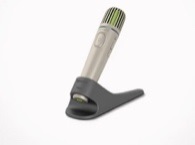 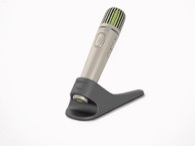 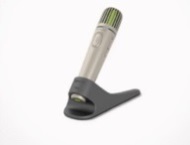 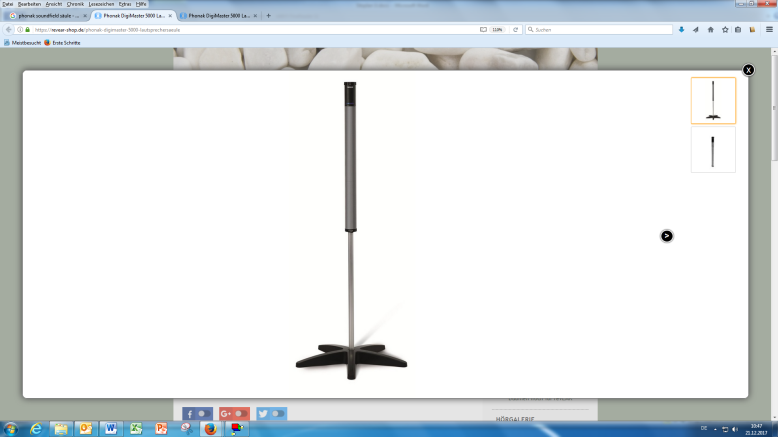 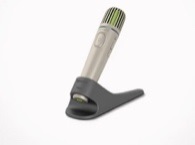 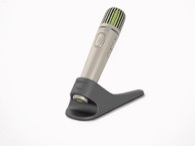 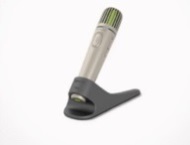 